от «27» июня 2017 г.                    №52                        с. Садовое                «О повышении оплаты труда отдельных категорий работников муниципальных учреждений Садовского СМО РК»В целях реализации Указов Президента Российской Федерации от 7мая 2012г. №597 «О мероприятиях реализации государственной социальной политики», в соответствии с Постановлением Правительства РК от 14.06.2017г. №206 «О повышении оплаты труда, отдельных категорий работников государственных учреждений РК», Постановлением администрации Сарпинского РМО РК №200-п от 26.06.2017г., руководствуясь Уставом Садовского СМО РК,П О С Т А Н О В Л Я Ю:Повысить с 1 июля 2017г. на 10 процентов размеры оклады (должностных окладов), ставки заработной платы, работникам культуры муниципальных учреждений Садовского СМО РК.Руководителям  муниципальных учреждений Садовского СМО РК, подведомственных администрации Садовского СМО РК:- привести локальные нормативные правовые акты по оплате труда в соответствии с настоящим постановлением;- обеспечить реализацию настоящего постановления, в том числе за счет сокращения неэффективных расходов путем оптимизации штатной численности, соблюдения норм оптимального соотношения административно управленческого и прочего персонала, применения «эффективного контракта».Данное постановление вступает в силу с 1 июля 2017г.Разместить настоящее постановление на официальном сайте Садовского СМО РК в сети «Интернет».Контроль над исполнением данного постановления возлагаю на себя.      Глава Садовского СМО РКГлава администрацииСадовского сельскогомуниципального образования Республики Калмыкия                                                                Панченко Ю.С.   ПОСТАНОВЛЕНИЕ ГЛАВЫ АДМИНИСТРАЦИИ САДОВСКОГО СЕЛЬСКОГО МУНИЦИПАЛЬНОГО ОБРАЗОВАНИЯ РЕСПУБЛИКИ КАЛМЫКИЯ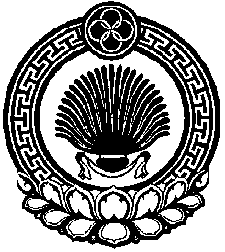 ХАЛЬМГ ТАНhЧИНСАРПИНСК РАЙОНА МУНИЦИПАЛЬН БУРДЭЦИН АДМИНИСТРАЦИН ТОЛhАЧИН ТОГТАВР